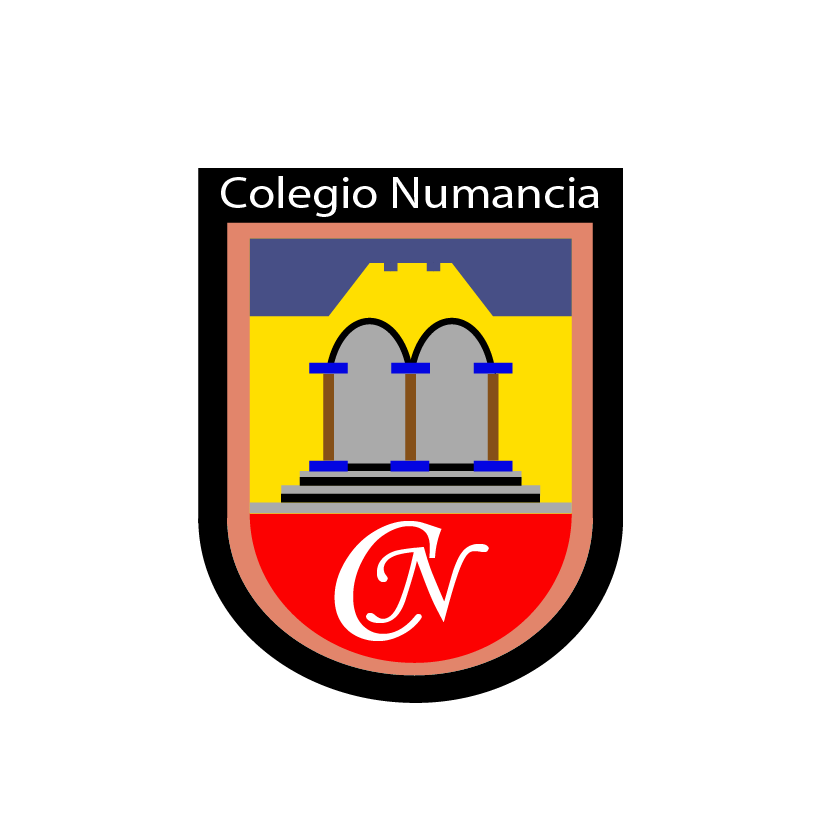 INFORMATIVO ESCOLAR PLAN DE FUNCIONAMIENTO 2022 Estimados padres y apoderados. En primer lugar, queremos agradecer la confianza depositada en nuestra institución y en nuestro proyecto educativo. También, queremos darle la bienvenida a todas aquellas familias que se integrarán a nuestra comunidad educativa a partir del presente año escolar e invitarlos a participar activamente en cada una de nuestras actividades escolares. En segundo lugar, comunicarles algunas orientaciones generales en el marco del inicio del año escolar según las indicaciones entregadas por el MINEDUC, con el objetivo de facilitar la organización familiar y el retorno seguro al establecimiento. 1.- Inicio del año escolar: El inicio del año escolar para los estudiantes está calendarizado para el miércoles 02 de marzo. 2.- Presencialidad: Considerando la importancia de la presencialidad en el desarrollo de los aprendizajes y el bienestar socioemocional de los estudiantes, la evidencia nacional e internacional y la experiencia del retorno al sistema escolar acumulada hasta la fecha, el MINEDUC ha estipulado el retorno a la asistencia presencial obligatoria de todos los estudiantes, por lo tanto, no habrá transmisión en vivo de clases, salvo que un curso o colegio se encuentre en cuarentena. 3.- Jornada escolar completa: Se retomará la Jornada Escolar Completa (JEC), con lo cual también se retomará el almuerzo para los estudiantes de 3° básico a 4° medio. El equipo de inspectoría general ha habilitado los espacios correspondientes, según las orientaciones del MINEDUC y de las autoridades sanitarias. Para llevar a cabo esta actividad de forma gradual, ordenada y segura, se han organizado jornadas diferidas para las primeras semanas de clases según la siguiente tabla, con el objetivo de facilitar el uso de espacios y la adaptación de los estudiantes. 5.- Horario de ingreso y salida: A continuación, comunicamos los horarios de ingreso y salida para cada nivel educativo a partir del 14 de marzo del presente año escolar. HORARIOS DE INGRESO Y SALIDA – CICLO EDUCACIÓN PARVULARIAEl ciclo de educación parvularia utilizará un cuaderno amarillo para comunicaciones, tamaño college, que debe enviarse desde el primer día de clases; en él debe identificarse al estudiante y le será enviada la minuta de colación. Los y las estudiantes deben traer en su mochila una muda de ropa, especialmente ropa interior y pantalones.Los delantales deben ser abotonados en la parte delantera.HORARIOS DE INGRESO Y SALIDA – ENSEÑANZA BÁSICAHORARIOS DE INGRESO Y SALIDA – ENSEÑANZA MEDIALes enviamos un cariño saludo con los mejores deseos para este nuevo año.Nuestro compromiso con la seguridad y la excelencia escolar se mantienen intacta.Curso Del 02 al 04 de marzo Del 07 al 11 de marzo 1° y 2° BásicoJornada reducida: De 8:00 a 13:10 horas.Jornada completa.3° a 8° BásicoJornada reducida: De 8:00 a 13:10 horas.Jornada completa con almuerzo.1° a 4° Medio  Jornada reducida: De 8:00 a 13:10 horas.Jornada reducida: de 8:00 a 13:10 horas.CURSO/HORARIOSLUNESMARTESMIÉRCOLESJUEVESVIERNESMEDIO MAYOR TEL13.15 a 16.3013.15 a 16.3013.15 a 17.3013.15 a 17.3013.15 a 16.30PREKINDER TEL A8.15 a 11.308.15 a 11.308.15 a 12.308.15 a 12.308.15 a 11.30PREKINDER TEL B13.15 a 16.3013.15 a 16.3013.15 a 17.3013.15 a 17.3013.15 a 16.30KINDER TEL 8.15 a 11.308.15 a 11.308.15 a 12.308.15 a 12.308.15 a 11.30PREKINDER REGULAR 13.15 a 17.4513.15 a 17.4513.15 a 17.4513.15 a 17.4513.15 a 17.15KINDER REGULAR  8.15 a 12.158.15 a 12.158.15 a 12.158.15 a 12.158.15 a 12.15CURSO/HORARIOSLUNESMARTESMIÉRCOLES JUEVESVIERNES1° BÁSICO 8:00 A 13:558:00 A 13:108:00 A 13:558:00 A 13:108:00 A 13:102° BÁSICO 8:00 A 13:558:00 A 13:108:00 A 13:558:00 A 13:108:00 A 13:103° BÁSICO 8:00 A 15:258:00 A 15:258:00 A 15:258:00 A 15:258:00 A 13:104° BÁSICO 8:00 A 15:258:00 A 15:258:00 A 15:258:00 A 15:258:00 A 13:105°BÁSICO 8:00 A 15:258:00 A 15:258:00 A 15:258:00 A 15:258:00 A 13:106° BÁSICO8:00 A 15:258:00 A 15:258:00 A 15:258:00 A 15:258:00 A 13:107° BÁSICO A8:00 A 15:258:00 A 15:258:00 A 15:258:00 A 15:258:00 A 13:107° BÁDICO B8:00 A 15:258:00 A 15:258:00 A 15:258:00 A 15:258:00 A 13:108° BÁSICO A8:00 A 15:258:00 A 15:258:00 A 15:258:00 A 15:258:00 A 13:108° BÁSICO B8:00 A 15:258:00 A 15:258:00 A 15:258:00 A 15:258:00 A 13:10CURSO/HORARIOSLUNESMARTESMIÉRCOLESJUEVESVIERNES1° MEDIO 8:00 A 15:258:00 A 17:058:00 A 17:058:00 A 15:258:00 A 13:102° MEDIO 8:00 A 15:258:00 A 17:058:00 A 17:058:00 A 15:258:00 A 13:103° MEDIO 8:00 A 15:258:00 A 17:058:00 A 17:058:00 A 15:258:00 A 13:104° MEDIO A8:00 A 15:258:00 A 17:058:00 A 17:058:00 A 15:258:00 A 13:104° MEDIO B8:00 A 15:258:00 A 17:058:00 A 17:058:00 A 15:258:00 A 13:10